CARTA COMPROMISO EDUCATIVOD. …………………………………………………., con nacionalidad …………………..y NIE/Pasaporte. …………………., en calidad de beneficiario de esta beca declaro:Que me comprometo a cumplir con los requisitos académicos y de funcionamiento del Máster.Que me comprometo a aplicar las capacidades y competencias adquiridas en mi país de origen, desde mis ámbitos personales y profesionales.Que me comprometo a regresar a mi país de origen una vez finalizados los estudios en la Universitat Jaume I de Castellón, España (marcar obligatoriamente en caso de estudiantes presenciales o semipresenciales)Lo que suscribo a los efectos oportunos En ……………………................................., a … de …...................................... de 2021.(Firma)Fdo: ...............................................................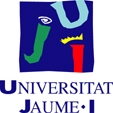 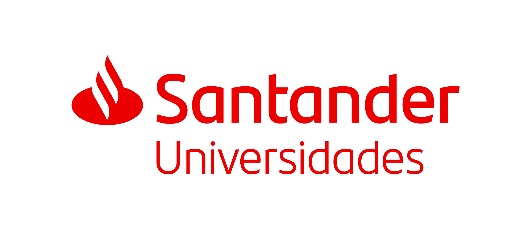 